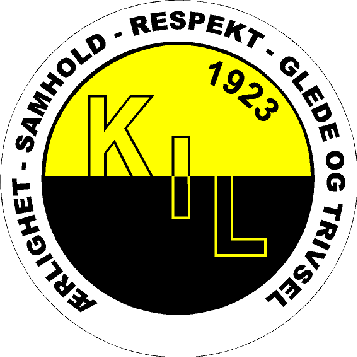 InnledningKolvereid IL ble stiftet i 1923 og er et breddeidrettslag som består av 8 særgrupper og 4 arbeidskomiteer. Hovedstyret består av fem personer (arbeidsutvalg) i tillegg til at leder fra hver særgruppe inngår i hovedstyret.Alle oppgaver i idrettslaget organiseres og drives på dugnadsbasis/frivillig arbeid. Hensikten med denne organisasjonsplanen er å beskrive alle aktiviteter, slik at det blir lettere for våre medlemmer å innta alle typer tillitsverv i Kolvereid IL.Denne organisasjonsplanen er et levende dokument som er gjenstand for revisjon på årsmøte.Grunnlagsopplysninger for idrettslagetNavn: Kolvereid IL	Stiftet: 24.02.1923Idrett: FleridrettslagPostadresse: 7970E-postadresse: leder.hovedlaget@kolvereidil.noBankkonto: 4467.10.21301Bankforbindelse: SNMInternettadresse: www.kolvereidil.noOrganisasjonsnummer i Brønnøysundregisteret: 970 162 550Anleggsadresse: 7970 KolvereidTelefon: 910 03 534Tatt opp som medlem i Norges idrettsforbund og olympiske og paralympiske komite/NIFRegistrert tilknytning til Nord-Trøndelag idrettskretsRegistrert tilknytning til Nærøysund idrettsrådKlubbnummer i NIFs medlemsregister: KL17510006Årsmøtemåned: MarsHistorikkPå www.kolvereidil.no kan du lese litt om historien til Kolvereid IL. Klikk her for direkte linkIdrettslagets sportslige planKolvereid IL skal være en åpen og demokratisk organisasjon der formålet er å drive idrett organisert i Norges idrettsforbund og olympiske og paralympiske komité (NIF)Arbeidet skal preges av frivillighet, demokrat, lojalitet og likeverd. Alle idrettslige aktiviteter skal bygge på grunnverdier som Ærlighet, Samhold, Respekt, Glede, TrivselIdrettslaget er selveiende og frittstående med utelukkende personlige medlemmer.VisjonFlere over lengre tidSærgruppene i Kolvereid IL stiller seg bak følgendeAll aktivitet, uansett alder, skal ha fokus på mestring. Alle særgrupper forplikter seg til å tilby aktivitet for barn og ungdom.Alle aktive over 12 år skal ha forebyggende basistrening i den ordinære treningstida.For all aktive under 13 år skal lik spilletid være gjennomgående i all lagidrett. Ved ulik spilletid bør det konkretiseres hvilke prinsipper og kriterier som legges til grunn for ulik spilletid.Inntil barnet er 13 år skal det ikke spesialiseres plassering i lagidrett.Det er nulltoleranse for mobbing i vårt idrettslag.Idrettslaget skal jobbe aktivt for å oppnå nulltoleranse for ufint språkbruk.  Medlemmene i KIL skal oppleve et rusfritt idrettsmiljø.Alle trenere, lagledere og tillitsvalgte skal levere inn politiattest ihht NIFs reglerhvert andre år. Foreldrevettregler skal følges i vårt idrettslag. Det anbefales at alle trenere og lagledere gjennomfører særgruppens basis trenerutdanning.Alle trenere skal få tilbud om og gjennomføre årlig førstehjelpskurs.Idrettshjulet skal legges til grunn når treninger skal fastsettes i alle særgrupper.  For utøvere under 13 år. (Idrettshjulet revideres hvert år.)Styret, ikke den enkelte trener, i hver særgruppe har ansvar for når treningstilbudet starter/avsluttes for hvert lag/idrettsgren. Arbeidsutvalget og alle særgruppene skal jobbe aktivt for at hoopit blir implementert og aktivt brukt innen økonomi, medlemsregistrering, treningsoppmøte og kommunikasjon ut til foresatte og utøvere.Arbeidsutvalget og alle særgruppene skal benytte de epostadressene som er tildelt gjennom domenet kolvereidil.noDet er mulig for en særgruppe og søke hovedlaget om å bli en arbeidskomite for en ubestemt periode. Det er en av to kriterier som må fylles. 1) særgruppen drar ikke på stevner, cuper, turneringer osv. 2) Særgruppen består av mindre enn 10 aktive utøvere.	Arbeidskomiteen må ha en leder.Lederens oppgave blir å rapporter hva arbeidskomite gruppen har for aktivitet til leder i hovedlaget Leder i arbeidskomiteen skal også levere bilag til kasserer i hovedlagetLeder i arbeidskomiteen skal godkjenne bilagene i nettbanken.Leder i hovedlaget har ikke mulighet til å godkjenne en dugnadsjobb for hele idrettslaget uten at det er flertall i hovedlaget.VirksomhetsideenKolvereid IL skal være hovedaktør for utvikling av idretten til en betydelig bredde- og konkurranseidrett i vårt lokalmiljø, enten i egen regi, eller gjennom samarbeid med andre.HovedmålOpprettholde et variert sportslig tilbud til flest mulig.DelmålSkal opprettholde eller øke dagens medlemstallSkal være åpen for alle og ha et allsidig tilbudUtøver under 13 år skal ikke spesialiseres i en idrett, men oppfordres til allsidig trening.Særgrupper som ikke er i sesong, skal komme i tillegg til og ikke istedenfor særgrupper i sesong.All aktivitet, uansett alder, skal ha fokus på mestring. VirkemiddelOpprettholde et attraktivt breddetilbud for våre medlemmerIdrettslagets Organisasjon (her er det gjort en del endringer)Anleggs komité for kunstgressbanen og web ansvarlig velges blant de sittende medlemmer i organisasjonen, eller hovedlaget står fritt til å oppnevne egnede personer til posisjonene.ÅrshjulViser hovedsesongen til de ulike særgruppeneÅrsmøtetÅrsmøtet er lagets/klubbens høyeste myndighet.Årsmøtet blir avholdt en gang i året i måneden som er fastsatt i loven (mars).Protokollen fra årsmøtet sendes til idrettsrådet i kommune, og de særkretser idrettslaget er tilsluttet. Protokollen kan legges ut på idrettslagets internettsider.Innkalling til årsmøtet skal skje en måned før årsmøtet avholdes. Innkalling annonseres på nettet eller i avisen, eller sendes/legges ut til medlemmene.Innkomne forslag skal være styret i hende to uker før årsmøtet og sakspapirene skal sendes ut en uke før.Årsmøtet er for medlemmer i klubben, det vil si de som har betalt medlemskontingenten. Foreldre/foresatte har ikke fullmakt til å stemme for medlemmer under 15 år.Årsmøtet legger grunnlaget for styret sitt arbeid, og alle som ønsker å bli med å bestemme hvordan klubben skal drives bør stille på årsmøtet. Årsmøtet skal gjennomføres slik det er fastsatt i lovens årsmøteparagraf 13.KontrollutvalgetOppgavene til kontrollutvalget fremgår av NIFs lov § 2-12, som lyder: § 2-12. Kontrollutvalg(1) Alle organisasjonsledd skal velge et kontrollutvalg med leder og minst ett medlem.(2) Kontrollutvalget skal kontrollere at styret utfører de oppgaver styret er tillagt etter organisasjonsleddets lov.(3) Kontrollutvalget avgir beretning til årsmøtet/tinget. Beretningen skal inneholde en beskrivelse av kontrollutvalgets arbeid i årsmøte-/tingperioden, samt utvalgets konklusjon på om styret har utført de oppgaver det er tillagt etter loven, jf. (2).(4) Kontrollutvalget skal ha tilgang til alle opplysninger, redegjørelser og dokumenter som utvalget anser nødvendig for å utføre sine oppgaver. (5) Kontrollutvalget skal forelegges alle forslag til vedtak som skal behandles på årsmøte/ting, og kan avgi en uttalelse til forslagene dersom utvalget finner det nødvendig.(6) Kontrollutvalg i organisasjonsledd som ikke har engasjert revisor, skal foreta regnskapsrevisjon.(7) Organisasjonsledd kan på eget årsmøte/ting vedta instruks for kontrollutvalget, gi utvalget ytterligere oppgaver, og presisere dets oppgaver, forutsatt at dette ikke reduserer utvalgets ansvar og rettigheter etter denne bestemmelse, eller på annen måte er uforenlig med utvalgets oppgaver.(8) Idrettsstyret kan gi nærmere bestemmelser om kontrollutvalg i NIFs organisasjonsledd.MedlemmerFor informasjon om medlemskap i Kolvereid IL henvises det til våre vedtekter på http://kolvereidil.noAnleggKIL Hovedlag står som eier av alle anlegg i KIL. Forsikring på anleggene ligger i hovedlaget.KunstgressbanenVedlikeholdes av Anleggs komitéen.Leies ut til Nærøysund kommune på dagtid og KIL fotball på kveldstid.KIL Fotball får lov å brøyte, forutsatt at riktig utstyr benyttes som er godkjent av leverandør og godkjent av leverandør og anleggskomite.  det vil si grønn traktor fra kommunen og brøyteskjær beregnet for brøyting av kunstgressbanen. Brøytingen skal foregå når banen er så fryst at den ikke tar skade av brøytingen. KIL Fotball må koste brøytingen.SkihyttaDriftes av KIL TrimSkistuaDriftes av KIL SkiLysløypaDriftes av KIL SkiVi har 4 festeavtaler:GNB 62 BNR 214 (Flasnes) inngått 1981, oppdatert i 2017. Automatisk videreføring i 5 år fra utløpsdato 10. mai 2021 (2026) + nye 5 årGNR 62 bnr 14 (Strøm) gjelder 1.1.2002, gjelder i 40 år (2042)GNR 62 BNR 1 (Opplysningsvesenets fond), inngått 1.1.2001, gjelder i 40 år (2041)HoppbakkenFesteavtale GNR 62, bnr 1 Avg.nr 408-241 med Opplysningsvesenets fond, gjelder fra 1.1.1985. Gjelder i 40 år (utgår 2024)FriidrettsanleggFriidrettsanlegget eies av Nærøy kommune. KIL eier 1/3. I 2019 ble friidrettsanlegget fjernet til fordel for Nærøysund Arena. KIL bua m. sanitæranleggVedlikeholdes av Anleggs komitéenAkebakken NordreFesteavtale GNR 62, Bnr1 med Opplysningsvesenets fond. Gjelder fra 1.5.1997. Gjelder i 40 år. Vedlikeholdes av hovedlaget. (2037)Skate/sykkel parkenNy skatepark i 2022 ved barne- og ungdomsskolen. Vedlikeholdes av kommunen.InformasjonIdrettslaget informerer medlemmene via nettsiden som har adresse: www.kolvereidil.noØkonomiHovedstyret er juridisk ansvarlig for lagets økonomiHovedstyret og særgruppene er ansvarlig for å sette opp budsjett før årsmøtet.Alle innkjøp skal godkjennes av lagets/særgruppenes lederKasserer legger faktura inn i nettbank, leder godkjenner for utbetaling.Det er tegnet underslagforsikring for de som disponerer kontoene.Alle Sponsoravtaler som medfører en gjenytelse i form av f.eks. markedsføring av logo, skal koordineres med hovedlaget på forhånd.Regnskaphttps://www.idrettsforbundet.no/klubbguiden/klubbokonomi/Fra regnskapsåret 2019 er det kjøpt inn felles regnskapssystem for hele idrettslaget, Visma eAccounting. Alle særgruppene skal føre regnskap i dette eller et annet regnskapssystem som enkelt lar seg importere til Visma eAccounting MedlemskontingentMedlemskontingenten fastsettes på årsmøtet som egen sak. jf. egen bestemmelse i idrettslagets lov. §4 Medlemskontingent skal betales for hvert enkelt medlem.Barn 		kr. 50,-Ungdom 	kr. 100,-Voksne 	kr. 100,-Reklame/sponsoravtalerAlle sponsoravtaler ut over kr 10.000 skal godkjennes av hovedstyret.Alle sponsoravtaler skal hovedstyret informeres om.Hovedsponsor: Moen Marin, Coop Kolvereid utgår i 2024, Sentrum Campus. 2023-2025Hovedsponsor banen: SMN (under diskusjon)Mediasponsor: Ytringen, som innebærer fri annonsering fra Ytringen mot promotering av Ytringen på arena og nettside.PanteordningDet er inngått avtale med Infinitum for innsending av panteflasker i sekker som blir utbetalt til KIL. Alle lag og særgrupper kan benytte seg av ordningen. Ordningen administreres av kassererUtleieKunstgressbane Nærøy kommune, 10 årsavtale, utgår 2022. Kr 50.000+mvaKIL Fotball, årlig forhandling, pt. Kr 50.000+mvaKil-buaGratis utleie til KILSkihyttaKan leies ut, kontakt KIL trim leder.SkistuaKan leies ut til skoler og barnehagerKioskKiosksalg skjer i regi av særgruppene.For hver dag det har vært kiosksalg skal det foretas opptelling av kassen. Denne skal signeres av minst 2 stykker. Oppgjørsskjema skal leveres til kasserer/lagleder.Kil har avtale med VIPPS som betalingsløsning tilrettelagt for alle særgrupper.Hovedansvarlig for VIPPS er Kasserer i hovedlaget.Kil har 4 zettle terminaler. Alt salg i kiosk/arrangement skal registreres via zettle. Betaling kan gjøres med kort, vipps eller kontant. I fotballsesongen ligger det 2 terminaler i KIL bua. I handballsesongen ligger det 2 terminaler på kjøkkenet i hallen.Lønn og honorarKIL utbetaler følgende honorar til arbeidsutvalget i hovedlaget:Leder: 		kr 10 000,-Nestleder:  	kr 2 000,-Kasserer:	kr 10 000,-Sekretær:	kr 2 000,-Styremedlem:	kr 1 000,-Trenere på seniornivå evt. eldste klasse v. mangel på seniorlag kan honoreres med inntil kr. 30 000Det gis mulighet for økonomisk kompensasjon til trenere/ledere, eksempel tapt arbeidsfortjeneste, dekt treningsavgift for egne barn, klesgodtgjørelse, gavekort o.l.Medlemmer i styrene i særgruppene kan kompenseres med inntil kr. 10 000,- per person per år, inntil kr 25 000,- totalt for hver særgruppe. Når beløpet samlet kommer over p.t kr. 10 000,- skal det innberettes til skatteetaten, og KIL må betale arbeidsgiveravgift ihht reglene. (Satsen er ihht skatteetatens satser)Kjøregodtgjørelse: betales det ut kjøregodtgjørelse og andre kostnader skal det leveres kjøreliste og kvittering for utgifter. Km.sats: etter statens skattefrie satser. Skal være avtalt på forhånd med særgruppestyret eller hovedstyret.ReiseregningKIL utbetaler reiseregning kun der det er forhåndsavtalt.Særgruppene følger egne retningslinjer og satser. Reiseregning/utlegg - standardskjema:KIL har eget skjema for utfylling av reiseregningKrav til reiseregning:Alt fylles ut på reiseregningen:navn, adresse, fødselsdato, bankkonto. til og fra og dato for hver enkelt reise formål med hver enkelt reise ved diett må klokkeslett (avreise/ankomst) oppgisVedlegg til reiseregningen (kvitteringer):Kvitteringer skal være vedlagtMerverdiavgiftKIL er registrert for mva for omsetning ifm kunstgressbanen.Pliktig virksomhetUtleie av banenArenareklame Økonomisk utroskap/varslingspliktFor å hindre økonomisk utroskap skal alle særgrupper og hovedlaget ha to stykker som disponerer bankkonti i fellesskap (dvs. ingen skal kunne overføre/ta ut penger fra en bankkonto alene).Kolvereid IL har underslagsforsikring gjennom klubbforsikring i IF .Klubbdrakter/profileringKlubbgenser/Overtrekksklær/T-skjorter etc.Felles for KIL: Lagets tre hovedsponsorer skal stå på venstre side med lagets logo øverst. Sport1 står på venstre side. KIL hovedlag er eier av disse sponsorinntektene.
Har særgruppen egen logo så kan den være på andre steder på klærne.LagsdrakterHver særgruppe sørger for drakter til lagene. Draktene skal være gul/svart. Logoer her kan avvikes fra KIL sine hovedsponsorer. Fargene på bortedraktene kan variere.PolitiattestPolitiattest skal avkreves av personer som skal utføre oppgaver for idrettslaget som innebærer et tillits- eller ansvarsforhold overfor mindreårige eller mennesker med utviklingshemming. Med mindreårige menes barn og unge under 18 år.Personer under 18 år skal også avkreves politiattest. Den nedre grense er 15 år.Hvem skal vi ha attest fra. Trenere, oppmenn, foreldre som er med på turneringer som ledere. De som ofte kjører andre sine barn. Det er bedre å ha for mange attester en for lite.Politiattestansvarlig i Kolvereid IL er nestlederGyldighet politiattest: 2 årAlle som skal ha politiattest må fremvise attesten til politiattestansvarlig, eller til leder i sin særgruppe som har fått delegert ansvar for å innhente info fra politiattest.Politiattestansvarlig skal lagre opplysninger om hvilke personer som er avkrevdPolitiattest i Hoopit, at attesten er fremvist og dato for fremvisningen. Selve attesten beholdes av søkeren.Fair PlayDefineres i særgruppene (p.t. Handball og fotball) Utmerkelser og æresbevisninger InnsatsprisI 1984 ble det vedtatt å sette opp en innsatspris i Kolvereid Idrettslag.Statuttene
Innsatsprisen skal være en påskjønnelse til medlemmer i laget som har fremmet lagets interesser i siste år eller over flere år på en fremragende måte. Dette for å skjerpe interessen til innsats for laget.Innsatsprisen kan tildeles både aktive idrettsutøvere for god og stor innsats, og for organisatorisk eller administrativ innsats. Den kan også tildeles grupper i laget.Hovedstyret bør avgjøre hvem som skal tildeles innsatsprisen. Det bør utdeles en pris hvert år. Når spesielle forhold tilsier det, kan flere priser utdeles i et år. De som har fått prisen et år, kan ikke få prisen senere.Leif Bachs minnefondLeif Bach` s utdanningsfond for aktive, trenere og ledere i Kolvereid idrettslag.Fondet forvaltes av styret i Kolvereid idrettslag.Skriftlig søknad sendes til styret i Kolvereid idrettslag.Søkere må være medlemmer i Kolvereid idrettslag.Søknaden må inneholde en plan for hvordan støttebeløpet er tenkt brukt.Særgruppene må informere og oppmuntre sine medlemmer til å søke på fondet.Kunngjøring av søknadsfrist sendes ut av leder i Kolvereid idrettslag til lokalavisa, kolvereidil.no og til særgruppene.Hovedlaget og Særgruppene i Kolvereid IL er ansvarlig for at fondets størrelse opprettholdes ved at Fondet tilføres midler ved utbetaling.Formål med fondet:AktiveStimulere til økt satsing og personlig utvikling i sin idrett.Heve det idrettslige nivået i klubben.Være til inspirasjon til andre aktive i klubben.Være med på å sette Kolvereid idrettslag ”på kartet”.Trenere, ledere og dommereØke egen kompetanseVidereutviklingUndervisning slik at flere får del i den økte kompetansen– Inspirasjon til økt innsats i klubben– Heve det idrettslige nivået i klubbeStøttebeløpDet deles ut et årlig beløp på inntil kr. 5000,-SøknadsfristRullerende søknadsfristFørste gang det ble utdelt av fondet var på Årsmøtet i Kolvereid Idrettslag høsten – 07.RapportSøker sender en rapport til styret i Kolvereid idrettslag om hvordan støttebeløpet er brukt senest 1 år etter at støttebeløpet er utdelt.JanuarForberede årsmøteFebruar/MarsAlle særgrupper skal ha avholdt sitt årlige møte innen februar.Follarennet - skiMarsÅrsmøte i KIL avholdes innen 31. mars.15.3 Frist for søknad av kulturmidler til Nærøysund kommuneTidlig mars er det frist for å søke spillemidler til utstyr kjøpt i fjor. Søknad sendes i sportsadminKolvereidrennet - skiAprilSende inn idrettsregistrereingen til NIF over antall medlemmer i hver særgruppe innen 30. aprilKasserer i hovedlaget sender inn søknad på mva kompensasjon for hele KILFørste møte i nytt hovedlagsstyret. Avklare møtedag. Hovedlaget har ett styremøte hver mnd med unntak av juli.Namdalidrettsens møteplass Nøkkerosacup BadmintonTurnsportens dag (april/mai)Turn – salg av BambusaHandballavslutningSki avslutningMaiKIL går i 17. mai toget under egen fane. Leder i hovedlaget er ansvarlig for at fanen er klar og at noen bærer denne 17. mai.Dugnadslister til KD skal være sendt ut i god tid før skolesluttFotball lotteri mai/juniJuniØnske om halltid høst/vår avklares internt og sendes til kommunen før skolesluttÅrsmøte Nærøysund IdrettsrådTine fotballskoleJuliLilandcup Badminton torsdag i uke 30AugustKolvereiddageneBrækkabakkan opp ansvarlig KIL SkiBod i gata, ansvarlig for booking er KIL hovedlagSeptemberSMN cup fotball Frist for kulturmidler Follalunken søndag etter SMN Cup. Ansvarlig HovedlagetOktoberTurn – salg av BambusaNovemberSøknadsfrist for spillemidler må være sendt til kommunen innen 15.11FotballavslutningDesemberUtbetaling av LAM og Mva kompensasjon Ribbecup i romjula AllidrettMellom høst- og påskeferieBadmintonVoksne – hele åretBarn -E- sportSkolerutaFotballFutsal: november – marsFotball seriespill: april - oktoberFriidrettApril – septemberHåndballSeptember – aprilJudoOrienteringVår -> ElgjaktSkiStyrkeetrening:Skitrening: Oktober - AprilSvømmingOktober – AprilTrimHele åretTurnSkolerutaStyrets funksjon og sammensetning